Name: _________________________________________________________ Period: __________________Example of Cause and EffectDirections:  Read the following example of a cause and effect paragraph written by Jerry Stanley from the book, Children of the Dust Bowl on page 3.  When you finish reading, write down some causes and effects that you found in the boxes below.In 1931 it stopped raining in the Panhandle.  The sky became bright and hot, and it stayed that way every day.  Cornstalks in the fields shriveled from the sizzling heat.  Shoots of wheat dried up and fell to the ground.  The farmers were caught in an impossible situation.  They were already suffering from the effects of the Great Depression, which had started in 1929 when the stock market collapsed.  The depression caused the price of wheat and corn to fall so low that it made growing these crops unprofitable.  Most farmers had borrowed money to buy their land and had borrowed again against their land in lean years.  When the prices for their crops fell, many couldn’t make payments to the banks that held title to their land.  By 1932 one thousand families a week in Texas, Oklahoma, and Arkansas were losing their farms to the banks.  And now it had stopped raining in the Panhandle, and the crops themselves were failing.  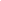 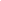 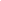 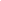 What are some possible transition words for this text structure?  Write them below: